г.Торжок.ул.  Загородная 36Телефон: 5-33-50E – mail :tor_det_bibl @ mail. ruСоставитель: Кургуз Н.А. – зав. отделом обслуживания.Ответственный за выпуск:Даулетбаева О.Е. – зам. директора по организации обслуживания детей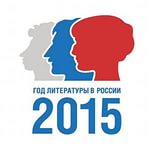 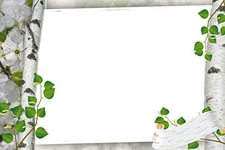                           Информационный буклет                                               2015г.                                                              Важной вехой в укреплении российской государственности стало принятие нового названия страны – Российская Федерация (Россия). Кстати, именно 12 июня помимо «независимости» Россия обрела и первого Президента – в этот день, но уже в 1991 году состоялись первые в истории страны всенародные открытые выборы президента, на которых одержал победу Б.Н. Ельцин. Именно он своим указом в 1994 году придал 12 июня государственное значение, а сам праздник получил название - День принятия декларации о государственном суверенитете России. Позже, для простоты, его стали называть Днем независимости. Борис Николаевич Ельцин — первый Президент России Но первая попытка создать главный государственный праздник, который бы ознаменовал начало отсчета новой истории России, выглядела несколько неуклюжей. В народе он толковался по-разному, а опросы населения тех лет наглядно демонстрировали полное отсутствие понимания у россиян сути праздника. Для большинства 12 июня стало еще одним выходным днем, когда можно поехать куда-нибудь на отдых или же на дачу поработать на грядках. И хотя в ряде российских городов проводились массовые гуляния, но особого размаха не наблюдалось. В своем выступлении в честь данного праздника в 1998 году Борис Ельцин попробовал раз и навсегда прекратить кривотолки относительно 12 июня, предложив отмечать его как День России. Однако, официально новое название праздник получил лишь 1 февраля 2002 года, когда в силу вступили положения нового Трудового кодекса РФ. А в 2001 году, выступая в Кремле на торжественном приеме по случаю Дня принятия Декларации о государственном суверенитете России, Президент РФ В.В. Путин сказал, что «С этого документа начался отсчет нашей новой истории. Истории демократического государства, основанного на гражданских свободах и верховенстве закона. А его главный смысл — это успех, достаток и благополучие граждан». Это праздник свободы, гражданского мира и доброго согласия всех людей. И сегодня День России все более приобретает патриотические черты и становится символом национального единения и общей ответственности за настоящее и будущее нашей Родины. Это праздник свободы, гражданского мира и доброго согласия всех людей на основе закона и справедливости. В этот день по всей стране проходит множество торжественных и праздничных мероприятий, в которых принимают участие жители нашей страны всех возрастов. В Кремле президент России вручает Государственные премии РФ, а главные торжества, конечно же, проходят в Москве на Красной площади и оканчиваются грандиозным салютом в честь Дня России.  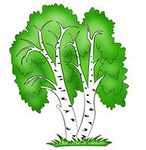 Привет, Россия — родина моя!Как под твоей мне радостно листвою!И пенья нет, но ясно слышу яНезримых певчих пенье хоровое. . .Как будто ветер гнал меня по ней,По всей земле — по селам и столицам!Я сильный был, но ветер был сильней,И я нигде не мог остановиться.Привет, Россия — родина моя!Сильнее бурь, сильнее всякой волиЛюбовь к твоим овинам у жнивья,Любовь к тебе, изба в лазурном поле.За все хоромы я не отдаюСвой низкий дом с крапивой под оконцем.Как миротворно в горницу моюПо вечерам закатывалось солнце!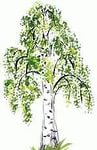 Как весь простор, небесный и земной,Дышал в оконце счастьем и покоем, И достославной веял стариной,И ликовал под ливнями и зноем!..Н. Рубцов